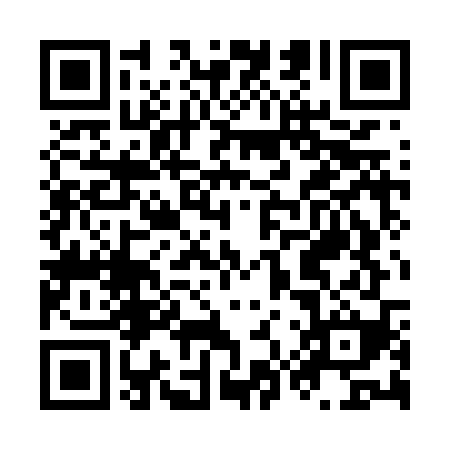 Ramadan times for Qal`eh–ye Now, AfghanistanMon 11 Mar 2024 - Wed 10 Apr 2024High Latitude Method: NonePrayer Calculation Method: University of Islamic SciencesAsar Calculation Method: ShafiPrayer times provided by https://www.salahtimes.comDateDayFajrSuhurSunriseDhuhrAsrIftarMaghribIsha11Mon5:105:106:3312:273:496:226:227:4612Tue5:085:086:3212:273:506:236:237:4713Wed5:075:076:3112:273:506:246:247:4814Thu5:065:066:2912:273:506:256:257:4815Fri5:045:046:2812:263:516:256:257:4916Sat5:035:036:2712:263:516:266:267:5017Sun5:015:016:2512:263:516:276:277:5118Mon5:005:006:2412:253:526:286:287:5219Tue4:584:586:2212:253:526:296:297:5320Wed4:574:576:2112:253:526:296:297:5421Thu4:554:556:2012:253:526:306:307:5522Fri4:544:546:1812:243:536:316:317:5523Sat4:524:526:1712:243:536:326:327:5624Sun4:514:516:1512:243:536:336:337:5725Mon4:494:496:1412:233:536:336:337:5826Tue4:484:486:1312:233:546:346:347:5927Wed4:464:466:1112:233:546:356:358:0028Thu4:454:456:1012:233:546:366:368:0129Fri4:434:436:0812:223:546:366:368:0230Sat4:424:426:0712:223:556:376:378:0331Sun4:404:406:0612:223:556:386:388:041Mon4:394:396:0412:213:556:396:398:052Tue4:374:376:0312:213:556:406:408:063Wed4:364:366:0212:213:556:406:408:074Thu4:344:346:0012:203:556:416:418:075Fri4:334:335:5912:203:566:426:428:086Sat4:314:315:5812:203:566:436:438:097Sun4:294:295:5612:203:566:446:448:108Mon4:284:285:5512:193:566:446:448:119Tue4:264:265:5412:193:566:456:458:1210Wed4:254:255:5212:193:566:466:468:13